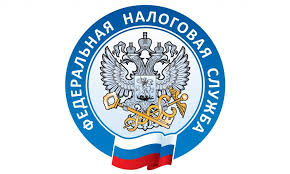 Как правильно представить уведомление по НДФЛ и страховым взносамВ срок не позднее 25 марта налоговым агентам необходимо представить уведомление об исчисленных суммах налога на доходы физических лиц (НДФЛ) и страховых взносов. УФНС России по Приморскому краю обращает внимание на порядок заполнения уведомлений.Так, заполнить уведомление по НДФЛ необходимо за период с 1 по 22 марта. При этом, в поле «Отчетный (налоговый) период (код)/Номер месяца (квартала)» нужно обозначить «21/03». Уплатить налог следует не позднее 28 марта.По страховым взносам не позднее 25 марта следует представить уведомление за период с 1 по 29 февраля. При заполнении уведомления в поле «Отчетный (налоговый) период (код)/Номер месяца (квартала)» нужно обозначить «21/02». Уплатить взносы, как и НДФЛ, необходимо до 28 марта.С примерами заполнения уведомлений можно ознакомиться при помощи промостраницы «Единый налоговый счёт», размещённой на официальном сайте ФНС России www.nalog.gov.ru.